ZGŁOSZENIE-UMOWAOrganizatorem obozu sportowego jest Biuro Turystyczne Aga-Toma z siedzibą w Barwicach, ul. Kwiatowa 9Oświadczam, że w imieniu własnym oraz zgłoszonych osób zapoznałem/am się z treścią warunków uczestnictwa, informacją o ubezpieczeniu grupowym oraz z programem imprezy i zobowiązuje się do ich przestrzegania.Oświadczam, że zapoznałem się z polityką prywatności i wyrażam zgodę na przetwarzanie moich danych osobowych dla potrzeb niezbędnych do prowadzenia korespondencji elektronicznej jak i telefonicznej, zgodnie z ustawą z dnia 29 sierpnia 1997 roku o ochronie danych osobowych (Dz. U. Nr 133, poz. 883). Aga-Toma przekazane dane używa wyłącznie do użytku korespondencyjnego, niezbędnych wypełnień dokumentów dot. wyjazdu i ubezpieczenia. Miejscowość, data 		               pieczęć i podpis sprzedającego		podpis klientaBarwice, …………..                                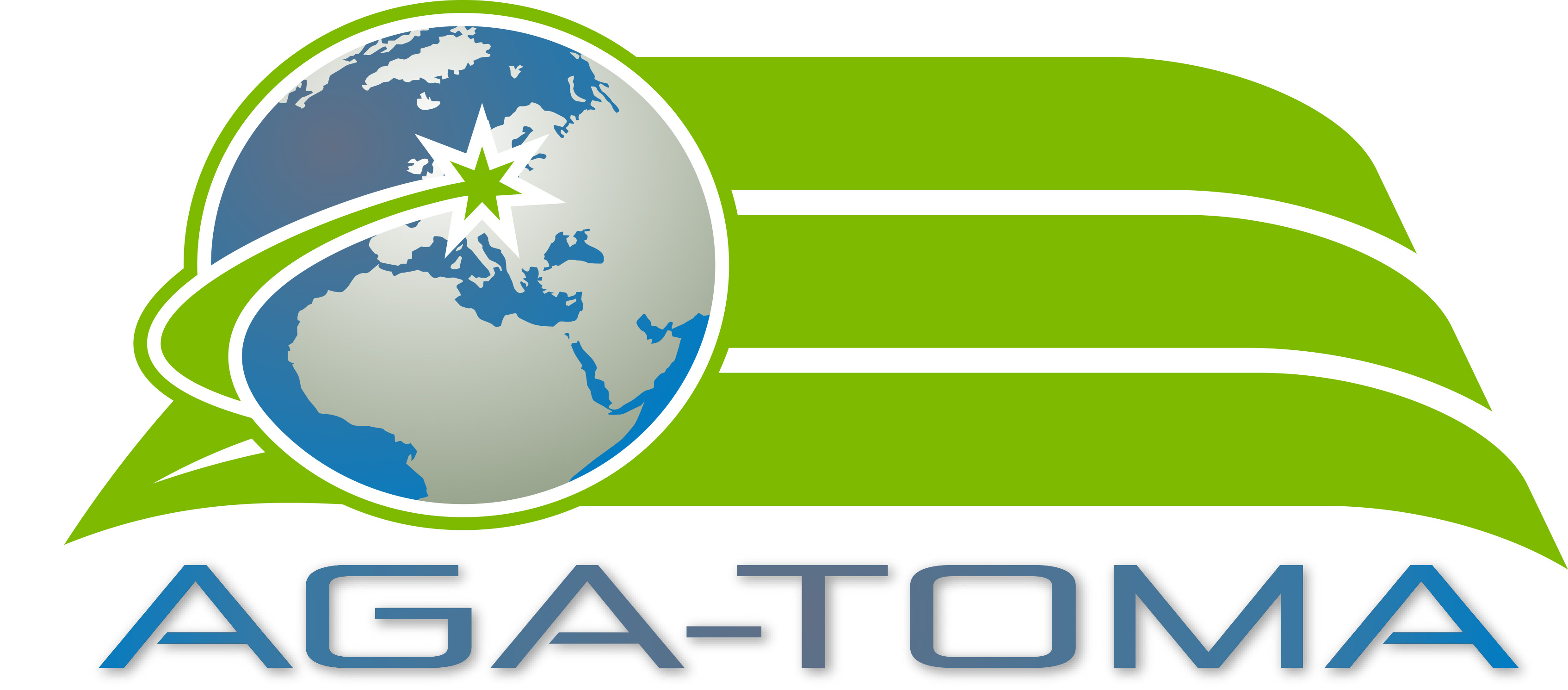 Aga-Toma Agnieszka Tomaszewiczul. Kwiatowa 9,78-460 BarwiceNIP 673-149-74-26REGON 367005668KONTAKT:e-mail: biuro@aga-toma.pltel. 608 88 99 30www.aga-toma.plhttps://wakacyjnie.euKraj/regionKraj/regionCzechyCzechyMiejscowość/hotelHodonin / hotel PanonHodonin / hotel PanonNazwa imprezyNazwa imprezyObóz młodzieżowyObóz młodzieżowyRodzaj pokoju2-osobowy osoby dorosłe3-osobowy dzieci, młodzież2-osobowy osoby dorosłe3-osobowy dzieci, młodzieżTerminTermin21-27.07.201921-27.07.2019Wyżywienieśniadanie, obiad, kolacjaśniadanie, obiad, kolacjaŚrodek transportuŚrodek transportuautokarautokarMiejsce zbiórkiul. Moniuszki 12, 78-460 Barwiceul. Moniuszki 12, 78-460 BarwiceOsoba zgłaszająca:………………………………………………………………………                                                               (imię i nazwisko, nr. telefonu)Osoba zgłaszająca:………………………………………………………………………                                                               (imię i nazwisko, nr. telefonu)Osoba zgłaszająca:………………………………………………………………………                                                               (imię i nazwisko, nr. telefonu)Osoba zgłaszająca:………………………………………………………………………                                                               (imię i nazwisko, nr. telefonu)Osoba zgłaszająca:………………………………………………………………………                                                               (imię i nazwisko, nr. telefonu)Osoba zgłaszająca:………………………………………………………………………                                                               (imię i nazwisko, nr. telefonu)Osoba zgłaszająca:………………………………………………………………………                                                               (imię i nazwisko, nr. telefonu)LP.Nazwisko i ImięNazwisko i ImięAdres zamieszkaniaAdres zamieszkaniaData ur./peselTelefon rodzic/Telefon dziecko1.2.3.Koszt obozu od osoby: 1490 zł/os. gotówką lub na konto 79 1020 2847 0000 1102 0159 7541Wpisując w tytule: imię i nazwisko, obóz młodzieżowy CzechyKoszt obozu od osoby: 1490 zł/os. gotówką lub na konto 79 1020 2847 0000 1102 0159 7541Wpisując w tytule: imię i nazwisko, obóz młodzieżowy CzechyKoszt obozu od osoby: 1490 zł/os. gotówką lub na konto 79 1020 2847 0000 1102 0159 7541Wpisując w tytule: imię i nazwisko, obóz młodzieżowy CzechyKoszt obozu od osoby: 1490 zł/os. gotówką lub na konto 79 1020 2847 0000 1102 0159 7541Wpisując w tytule: imię i nazwisko, obóz młodzieżowy CzechyKoszt obozu od osoby: 1490 zł/os. gotówką lub na konto 79 1020 2847 0000 1102 0159 7541Wpisując w tytule: imię i nazwisko, obóz młodzieżowy CzechyKoszt obozu od osoby: 1490 zł/os. gotówką lub na konto 79 1020 2847 0000 1102 0159 7541Wpisując w tytule: imię i nazwisko, obóz młodzieżowy CzechyKoszt obozu od osoby: 1490 zł/os. gotówką lub na konto 79 1020 2847 0000 1102 0159 7541Wpisując w tytule: imię i nazwisko, obóz młodzieżowy CzechyI rata -  490 zł (zadatek)II rata – 500 zł do 21.05.2019III rata – 500 zł do 21.06.2019I rata -  490 zł (zadatek)II rata – 500 zł do 21.05.2019III rata – 500 zł do 21.06.2019I rata -  490 zł (zadatek)II rata – 500 zł do 21.05.2019III rata – 500 zł do 21.06.2019I rata -  490 zł (zadatek)II rata – 500 zł do 21.05.2019III rata – 500 zł do 21.06.2019Termin wpłaty zadatku do 7 dni od podpisania umowyTermin wpłaty zadatku do 7 dni od podpisania umowyTermin wpłaty zadatku do 7 dni od podpisania umowyWysokość dopłaty: 1000 zł Wysokość dopłaty: 1000 zł Wysokość dopłaty: 1000 zł Wysokość dopłaty: 1000 zł Termin rozliczenia końcowego: 21.06.2019Termin rozliczenia końcowego: 21.06.2019Termin rozliczenia końcowego: 21.06.2019RAZEM: ilość osób …………. x 1490 zł = …………… zł	RAZEM: ilość osób …………. x 1490 zł = …………… zł	RAZEM: ilość osób …………. x 1490 zł = …………… zł	RAZEM: ilość osób …………. x 1490 zł = …………… zł	RAZEM: ilość osób …………. x 1490 zł = …………… zł	RAZEM: ilość osób …………. x 1490 zł = …………… zł	RAZEM: ilość osób …………. x 1490 zł = …………… zł	